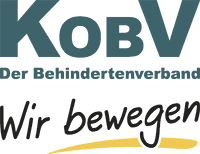 Wer ist der KOBV?Der KOBV vertritt die Interessen und Anliegen von allen Menschen mit Behinderungen, gleich welcher Art und Ursache. Mit über 33.000 Mitgliedern sind wir die  größte Vereinigung von Menschen mit Behinderungen in Österreich. Unser Leitsatz: „Wir bewegen“Der KOBV-Leitsatz drückt aus, wofür unser Verband steht: „Wir“, das sind Sie und der KOBV. Gemeinsam können wir in unserer Umwelt viel „bewegen“. Alle Menschen mit Behinderungen, chronisch Kranke genauso wie Unfallopfer, DiabetikerInnen, RollstuhlfahrerInnen oder mit einer anderen Behinderung Geborene haben in unserem Land Rechte, Ansprüche und Bedürfnisse. Der KOBV hilft Ihnen, diese durchzusetzen. Gemeinsam haben wir eine starke Stimme und werden gehört! Ihre Vorteile:1. Wir beeinflussen die Gesetzgebung in Bund und Ländern Seit seiner Gründung ist es dem KOBV gelungen, die Anliegen seiner Mitglieder an die gesetzgebenden Körperschaften in Bund und Ländern heranzutragen und in intensiven Verhandlungen mit den politisch Verantwortlichen die Schaffung der gesetzlichen Grundlagen durchzusetzen (z. B.: Behinderteneinstellungsgesetz, Pflegegeldgesetz, Sozialversicherungsgesetze, steuerliche Begünstigungen für Menschen mit Behinderungen, etc.). Wir stehen mit den politischen Entscheidungsträgern in kontinuierlichem KontaktWir verfassen Stellungnahmen zu Gesetzesentwürfen und bringen Gesetzesvorschläge einWir arbeiten in verschiedensten öffentlichen Gremien und Ausschüssen mit, vom Bundesbehindertenbeirat über Beiräte bei den Sozialversicherungsträgern und Behindertenausschüssen bei den Landesstellen des Sozialministeriumservice bis zur Trafikbesetzungskommission2. Wir setzen Ihr Recht durch KOBV Mitglieder werden kostenlos durch die ExpertInnen der KOBV-Sozialrechtsabteilung in Behindertenangelegenheiten vor Ämtern, Behörden und Gerichten vertreten. Beispiele: Pflegegeldangelegenheiten und Anträge zur RezeptgebührenbefreiungFörderansuchen oder Anträge auf einen BehindertenpassIm Arbeitsleben: Kündigungsverfahren, Arbeitsunfälle und BerufskrankheitenBeim Weg in die Pension3. Wir beraten und informieren Sie vor Ort Die ExpertInnen der KOBV-Sozialrechtsabteilung bieten regelmäßige regionale Sprechtage an. Engagierte ehrenamtliche MitarbeiterInnen der 300 Orts- und Bezirksgruppen stehen Ihnen ganz persönlich und ganz in Ihrer Nähe mit Rat und Tat zur Seite. Zusätzlich erhalten unsere Mitglieder regelmäßige Informationen über Neuerungen im Behindertenrecht und Aktivitäten des KOBV durch unser vierteljährlich erscheinendes Service-Magazin „KOBV - gemeinsam stärker“.4. Wir sind in Ihrem Betrieb Wir sind die bundesweite Anlaufstelle für Behindertenvertrauenspersonen, kümmern uns um deren Aus- und Weiterbildung, beraten und vernetzen sie.5. Wir erleichtern Ihnen die Rückkehr zum Arbeitsmarkt Unser gemeinnütziges Unternehmen Wien Work bietet Menschen mit Behinderungen, chronischen Erkrankungen oder langzeitarbeitslosen Menschen eine Chance, am Wirtschafts- und Gesellschaftsleben teilzuhaben – durch geschützte Dauerarbeitsplätze, Transitarbeitsplätze und Lehrplätze im Rahmen der integrativen Berufsausbildung (IBA). Weiters wird Beratung und Betreuung bei der Vermittlung in den freien Arbeitsmarkt angeboten.6. Wir begleiten Sie auf Ihrem Weg in die Selbständigkeit Unser Trafikreferat kann Sie dabei unterstützen, sich eine neue Existenzgrundlage aufzubauen. Wir beraten TrafikinteressentInnen, bilden zukünftige TrafikantInnen aus und leiten eigene Schulungstrafiken.7. Wir sorgen für Ihre Aus- und Weiterbildung Der KOBV bietet mit seiner KOBV Akademie ein eigenes Aus- und Fortbildungsprogramm für KOBV-FunktionärInnen sowie für BeraterInnen in Selbsthilfegruppen, das mit dem Zertifikat „KOBV – zertifizierte/r Berater/in für Menschen mit Behinderungen“ abgeschlossen werden kann.8. Wir ermöglichen Ihnen Rehabilitation durch den Betrieb einer eigenen Rehabilitationseinrichtung, dem orthopädischen Klinikum SKA Zicksee im Seewinkel.9. Wir bieten Ihnen günstige Urlaubsmöglichkeiten in unserem Erholungs- und Seminarhaus Schloss Freiland.10. Wir leisten rasche Hilfe in finanziellen Notlagen Ortsgruppe Gutenbrunn/Ottenschlag: Obfrau Eva Fischer 0664/ 458 27 06 Termine nach Vereinbarung.    Tel  KOBV Büro Wien 01/4061586